
Last Updated:
2022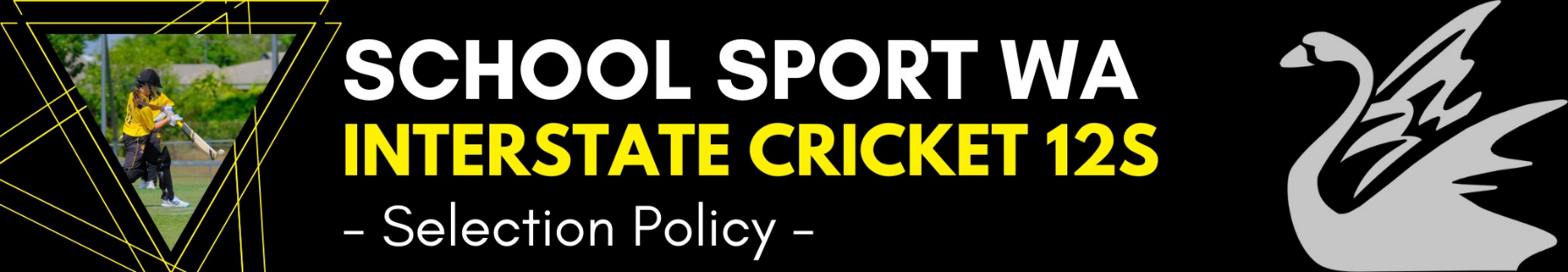 Selection in the Cricket 12 and Under Squad and team will be based upon the following: Performances during TrialsAttitude/work ethic/self motivation – the player’s awareness that success is the result of quality training in the areas of technique (batting, bowling, fielding), fitness, health, mental skillsCharacter – off the fieldPerceived potentialAny full time student attending a recognised educational institution is eligible to nominate for the 12 Years and Under School Boys and Girls Squad and Team.  Online nomination forms are available on the School Sport WA website www.schoolsportwa.com.au.The selection panel will comprise:SSWA – Team CoachSSWA Team Managerin conjunction with WACA Officials [Talent Manager, Talent Officers and Coaching Staff]The final travelling team will be selected with consultation from Junior District Club coaches and WACA Development Officers, as well as weekly match viewing and attendance at junior district club training sessionsCoaching Staff will also liaise with:School StaffSpecialist Cricket school staffSelection will be jeopardised for the 12 and Under Squad members should players not follow training standards:Attendance – required at all sessions unless prior contact to coach or assistant coachPunctuality – at training and gamesRespect – for team mates, officials, parents, coaching staffDisplay strong work ethic and attitude – limit time wasting, maintain high quality of trainingDress – cricket apparel onlyMedal Winner Policy12sPlayer deemed to have displayed perseverance, commitment and team spirit, as voted by team officials and/or players.All team members are to be 100% fit 1 week before departure for Nationals. A player unable to travel will be replaced by a player from the emergency list.